Stavanie mája vo Višňovom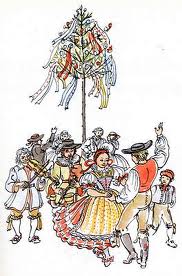 Obec   Višňové   a  DHZ   Višňové    pripravuje  tradičné  stavanie májadňa 30. apríla 2019 o 13,00 hodine v obci VišňovéTešíme sa na Vašu účasť